Publicado en   el 10/06/2014 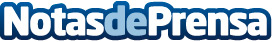 Fomento recuerda que es necesaria autorización para el transporte de viajeros en turismos por cuenta ajena mediante retribución económicaDatos de contacto:Nota de prensa publicada en: https://www.notasdeprensa.es/fomento-recuerda-que-es-necesaria-autorizacion Categorias: Construcción y Materiales http://www.notasdeprensa.es